SZPITAL SPECJALISTYCZNY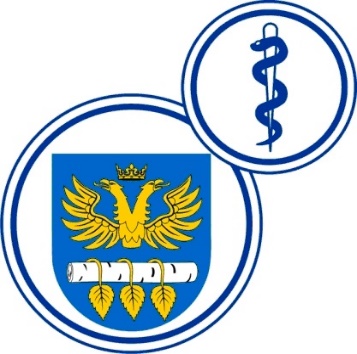 W BRZOZOWIEPODKARPACKI OŚRODEK ONKOLOGICZNYim. Ks. Bronisława MarkiewiczaADRES:  36-200  Brzozów, ul. Ks. J. Bielawskiego 18tel./fax. (013) 43 09  587www.szpital-brzozow.pl         e-mail: zampub@szpital-brzozow.pl___________________________________________________________________________Sz.S.P.O.O. SZPiGM 3810/22/2024                                                       Brzozów 06.03.2024 r.Informacja z czynności otwarcia ofertDotyczy postępowania o zamówienie publiczne: dostawa sprzętu medycznego dla Zakładu Brachyterapii: Sz.S.P.O.O.SZPiGM 3810/22/2024 r.oferta nr 1Elekta Sp. z o.o.ul. Inflancka 4C bud D00-189 WarszawaNIP: 6611002540cena oferty: 342.154,80 zł. bruttotermin dostawy: 30 dni roboczych